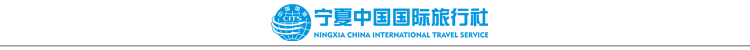 东北[大赏四国边境16日]行程单沈阳、通化、长白山、镜泊湖、哈尔滨、齐齐哈尔、呼伦贝尔大草原、满洲里、额尔古纳、根河、满归、漠河、北极村、加格达奇、五大连池、哈尔滨>经典环线16日游行程安排费用说明其他说明产品编号ZT1659923285tm出发地银川市目的地沈阳市行程天数16去程交通无返程交通无参考航班无无无无无产品亮点强势保证重磅推荐：全程豪华旅游巴士，免去中转4次火车劳累之苦，游览时间更充分更自由，老少皆宜！强势保证重磅推荐：全程豪华旅游巴士，免去中转4次火车劳累之苦，游览时间更充分更自由，老少皆宜！强势保证重磅推荐：全程豪华旅游巴士，免去中转4次火车劳累之苦，游览时间更充分更自由，老少皆宜！强势保证重磅推荐：全程豪华旅游巴士，免去中转4次火车劳累之苦，游览时间更充分更自由，老少皆宜！强势保证重磅推荐：全程豪华旅游巴士，免去中转4次火车劳累之苦，游览时间更充分更自由，老少皆宜！D1D1行程详情银川—沈阳车站指定时间集合，乗火车卧铺赴美丽的古城—沈阳，晚宿火车上。用餐早餐：X     午餐：X     晚餐：X   住宿火车上D2D2行程详情抵达沈阳早抵达沈阳，游览【北陵公园】，国家4A级旅游景区，是我国古代建筑的精华、汉满蒙民族文化交用餐早餐：X     午餐：√     晚餐：X   住宿沈阳当地准三酒店(参考入住酒店:中城酒店、锦江之星、东旭、华峰、宜必思、华人客栈、168 大班、 北向泰克或同级宾馆D3D3行程详情沈阳-通化270km约3.5H早餐后游览东北王张作霖及其长子张学良将军的官邸私宅——【张氏帅府】（每周一闭园）参观。张氏帅府又称为“大帅府”，是原奉系军阀首领张作霖、爱国将领张学良父子的官邸和旧居。府内有雕梁画栋的四合院、恢宏的欧式洋楼、水榭亭台的花园，十分气派别致。游览后赴“九·一八”事变历史博物馆（外观）现为国家级爱国主义教育基地、国家4A级旅游景区，九·一八事变是由日本蓄意制造并发动的侵华战争，是日本帝国主义侵华的开端。九·一八事变也标志着世界反法西斯战争的起点，揭开了第二次世界大战东方战场的序幕。后前往中街步行街观光，全长1500米的沈阳中街是沈阳最早的商业街，有接近400年的历史，也是中国第一条步行街，中街是沈阳历史悠久、交易繁华的商业区， 街路的南北两侧各种丰富多彩、琳朗满目的小商品行市（市场），都散布在沿衔的胡同里。午餐品尝沈阳特色吊炉饼烤鸭，午餐后乘车赴中国葡萄酒之乡—通化市。抵达后赴【通化葡萄酒庄园（赠送】通化一座以酒香万家域名的葡萄酒山城，拥有着以山葡萄酒文化为主题的产业园区，葡萄酒庄园地处山清水秀的长白山脉西麓，始建于1937年，有着70年的葡萄酒酿造经验，在这里游客可以详细的了解到葡萄酒整个的生产罐装流程。抵达后入住酒店用餐早餐：√     午餐：√     晚餐：√   住宿通化当地准三酒店（入住参考：葡萄酒庄园、格盟、永成商务或同级）D4D4行程详情通化—二道白河约260km 约4小时今日安排： 用餐早餐：√     午餐：X     晚餐：√   住宿二道白河当地准三酒店（7月后参考入住：松苑、翠湖、好万家、龙脉宾馆、龙昇酒店或同级）D5D5行程详情二道白河——长白山北景区35Km约50分钟——敦化/镜泊湖330Km约5小时今日安排： 用餐早餐：√     午餐：X     晚餐：√   住宿敦化当地准三/镜泊湖（独卫，自备洗漱用品）D6D6行程详情镜泊湖—横道河子150km约2H—哈尔滨 255km约3小时今日安排： 用餐早餐：√     午餐：√     晚餐：X   住宿哈尔滨国际五星（参考入住：皇冠假日、施柏阁、喜来登或同级）D7D7行程详情哈尔滨—大庆 约2H—齐齐哈尔约2.5H今日安排： 用餐早餐：√     午餐：√     晚餐：X   住宿齐齐哈尔当地准三酒店（参考入住：品慧、金马、利源、元亨或同级）D8D8行程详情齐齐哈尔—海拉尔 约6小时今日安排： 用餐早餐：√     午餐：√     晚餐：X   住宿海拉尔当地准三酒店（参考入住：众城、大华商务、悦华轩或同级）D9D9行程详情海拉尔—满洲里 约2.5小时今日安排： 用餐早餐：√     午餐：√     晚餐：X   住宿满洲里当地准三酒店（参考入住：莫奈宾馆、秀山、龙鹏酒店、彼得堡、美梦思、车之美或同级）D10D10行程详情满洲里—黑山头马场—根河 约5小时今日安排： 用餐早餐：√     午餐：X     晚餐：√   住宿根河当地准三酒店（参考入住：鹿鸣山庄、绿色山庄、金源假日或同级）D11D11行程详情根河—敖鲁古雅—满归 约6小时（路况较差，车程较长）—北极村 约3小时今日安排： 用餐早餐：√     午餐：√     晚餐：√   住宿北极村家庭旅馆D12D12行程详情北极村—加格达奇 约6小时今日安排： 用餐早餐：√     午餐：√     晚餐：√   住宿加格达奇当地宾馆（参考酒店：华融酒店、乐助、山城、金立宾馆、林大宾馆、铁道宾馆、兴安宾馆或家庭旅馆同级）D13D13行程详情加格达奇—五大连池 约5.5小时今日安排： 用餐早餐：√     午餐：√     晚餐：√   住宿五大连池当地准三宾馆（参考酒店：北苑、怡心、浩洋、倚山假日、龙泉、兴安园、青年等或同级）D14D14行程详情五大连池— 哈尔滨约5.5小时-火车赴沈阳今日安排： 用餐早餐：√     午餐：√     晚餐：X   住宿住宿：火车硬卧D15D15行程详情沈阳—返程今日安排：抵达沈阳，乘火车硬卧返回银川用餐早餐：X     午餐：X     晚餐：X   住宿火车硬卧D16D16行程详情返回银川。今日： 抵达银川，结束愉快的行程用餐早餐：X     午餐：X     晚餐：X   住宿无费用包含[往返交通][往返交通][往返交通]费用不包含全程不含景点门票及景区小交通(赠送景点不退不换，赠送景点仅限成人)  ，因景点需提前报名单，参 团时必须持身份证配合购票，持有效优惠证件者请提前告知导游，如未提前出示证件，不能执行优惠政 策，景区配套设施设备容貌及卫生状况不属于旅游行程质量范畴,，敬请谅解。   (如有携带假身份证、残 疾证等优惠证件，景区查处与旅行社没有任何关系)全程不含景点门票及景区小交通(赠送景点不退不换，赠送景点仅限成人)  ，因景点需提前报名单，参 团时必须持身份证配合购票，持有效优惠证件者请提前告知导游，如未提前出示证件，不能执行优惠政 策，景区配套设施设备容貌及卫生状况不属于旅游行程质量范畴,，敬请谅解。   (如有携带假身份证、残 疾证等优惠证件，景区查处与旅行社没有任何关系)全程不含景点门票及景区小交通(赠送景点不退不换，赠送景点仅限成人)  ，因景点需提前报名单，参 团时必须持身份证配合购票，持有效优惠证件者请提前告知导游，如未提前出示证件，不能执行优惠政 策，景区配套设施设备容貌及卫生状况不属于旅游行程质量范畴,，敬请谅解。   (如有携带假身份证、残 疾证等优惠证件，景区查处与旅行社没有任何关系)预订须知一、费用及差价说明温馨提示您应确保：为了您的旅途愉悦，请确保满足以下条件退改规则旅游者在行程开始前7日以内提出解除合同或者按照本合同第十二条第2款约定由旅行社在行程开始前解除合同的，按下列标准扣除必要的费用：